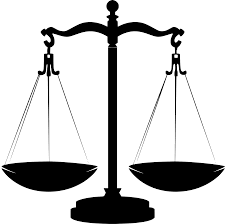 إدارة الشؤون القانونية / قسم القضايا والمتابعةالسيد مدير إدارة الشؤون القانونيةالموضوع : انجازات القسم القضايا والمتابعة من تاريخ1/1/2023 ولغاية 25/10/2023السلام عليكم ورحمة الله وبركاته، وبعد؛مجموع الانجاز = 685 معاملة قانونيةرئيس قسم القضايا والمتابعة                                                   مدير القضايا القانونية     أشرف أبوطالب                                                             عصام الكساسبةبيان رأي قانوني200قضايا جزائية 15إنذارات عدلية وجواب على انذار15دعاوى حقوقية ولوائح 80مخاطبات وطلبات قانوية50مشروحات محاكم200تنفيذ قرارات محاكم30تحصيل أموال عامة45لجان تحقيق50